ПОГОДЖЕНО                                                                            ЗАТВЕРДЖУЮ Засідання педагогічної ради                                                     Директор ЗЗСО № 37             протокол № ____ від_____                                                        __________ Д.К.Іваніченко«___»________2018 р.                                                             М.П.ОСВІТНЯ  ПРОГРАМАЗапорізької загальноосвітньої школи І-ІІІ ступенів № 37Запорізької міської ради Запорізької областіна 2018/2019 навчальний рікРозділ І. Загальні положення           Робота школи як навчального закладу ґрунтується на філософії освіти, яка відповідає цінностям «відкритого суспільства». Загальна середня освіта має забезпечити умови для морального, фізичного, художньо-естетичного розвитку учнів, виховання громадянина демократичного суспільства, що визначає освіченість, вихованість, культуру найвищим цінностями, незмінними чинниками соціального прогресу, відповідає концептуальним засадам розвитку освіти в Україні ХХІ ст., провідним ідеям Нової української школи.1. Освітня програма загальноосвітнього закладу середньої освіти № 37 розроблена на основі  державних освітніх стандартів:- для 1 класу  - Державний стандарт 2018 року;- для 2-10 класів – Державний стандарт 2011 року;- для 11-х класів – Державний стандарт 2004 року.-зразків освітніх навчальних програм, курсів, дисциплін;-узгоджується з  вимогами нормативних актів, що визначають обов'язковий мінімум змісту та вимоги до рівня підготовки учнів за відповідною освітньою програмою.Загальний обсяг навчального навантаження для учнів 1-х класів становить 700 годин/навчальний рік: Загальний обсяг навчального навантаження для учнів 2-4-х класів становить 2695 годин/навчальний рік: для 2-х класів – 875 годин/навчальний рік, для 3-х класів – 910 годин/навчальний рік, для 4-х класів – 910 годин/навчальний рік.
Загальний обсяг навчального навантаження для учнів 5-9-х класів закладів загальної середньої освіти становить 5845 годин/навчальний рік: для 5-х класів – 1050 годин/навчальний рік, для 6-х класів – 1155 годин/навчальний рік, для 7-х класів – 1172,5 годин/навчальний рік, для 8-х класів – 1207,5 годин/навчальний рік, для 9-х класів – 1260 годин/навчальний рік.Загальний обсяг навчального навантаження для учнів 10-11-х класів закладів загальної середньої освіти становить 2660 годин/навчальний рік: для 10-х класів – 1330 годин/навчальний рік, для 11-х класів – 1330 годин/навчальний рік.Школа як заклад, що розвивається, базується на реалізації чотирьох блоків (складових):1. Учитель   2. Учень    3. Батьки  4. Громадське середовище2.Структурноосвітня програма школипредставлена як сукупність освітніх (навчальних) програм різного рівня навчання:- початкової загальної освіти, - основної (базової) загальної середньої освіти,- повної загальної середньої освіти. Вони спадкоємні –  кожна наступна програма базується на попередній. Програми містять  наскрізні лінії, які впродовж усього навчального процесу покликані забезпечити якісну освіту учнів. Це екологічна безпека й сталий розвиток, громадянська відповідальність, здоров’я і безпека та підприємливість і фінансова грамотність.Типові освітні програми укладено за такими освітніми галузями: Початкова освіта (1 клас)Мовно-літературнаІншомовнаМатематичнаЯ досліджую світТехнологічнаІнформатичнаМистецькаФізкультурнаПочаткова освіта (2-4 класи), базова /основна/ освіта (5-9 класи):
Мови і літератури (українська + іноземна)Суспільствознавство (історія, основи правознавства)Мистецтво
Математика
Природознавство (біологія, географія, фізика, хімія)Технології (трудове навчання, інформатика)Здоров’я і фізична культура3. Програма кожного рівня навчання являє собою сукупність предметних основних і додаткових освітніх програм, а також опис технологій їхньої реалізації.            Таким чином, освітня програма школи № 37 визначена як сукупність взаємопов'язаних основних і додаткових освітніх (навчальних) програм і відповідних їм освітніх технологій, форм організації освітнього процесу, що визначають зміст освіти, та спрямованих на досягнення прогнозованого результату освітнього закладу.4. Призначення школи визначається Статутом закладу, обґрунтовується особливостями зовнішнього середовища (мікрорайонний адаптивний навчальний заклад), що працює з 1966 року як повна загальноосвітня навчальна установа І,ІІ,ІІІ ступенів:I ступінь - початкова загальна освіта;II ступінь - основна (базова) загальна середня освіта;III ступінь - повна загальна середня освіта.Призначення кожного ступеня навчання Типовим положенням про загальноосвітній навчальний заклад.Школа має певні здобутки як загальноосвітній навчальний заклад І-ІІІ ступенів:у 1994-2015 роки – зі статусом Запорізька загальноосвітньої школи І-ІІІ ступенів № 37 з економічним профілем навчання (велика кількість багаторічних переможців економічних олімпіад всіх рівнів)з 1999 року пр. даний час – зі статусом школи з українською мовою навчання5. Основним засобом реалізації призначення школи є засвоєння учнями обов'язкового мінімуму змісту освітніх навчальних програм на виконання вимог відповідних Державних освітніх стандартів.Специфічні  засоби реалізації  призначення школи:уведення в навчальний план предметів і курсів, що сприяють загальному культурному розвитку особистості та формують гуманістичний світогляд (каліграфія з розвитком мовлення, друга іноземна мова, основи підприємницької діяльності, громадянська освіта);забезпечення безперервності та наступності навчання і виховання;гармонійне поєднання інтересів особистості, суспільства, держави у питаннях фізичного розвитку дітей і молоді (організація фізкультурно-оздоровчої роботи у другій половині шкільного дня), спрямування педагогічних технологій, інноваційних процесів на особистість дитини, на розкриття її здібностей, задоволення інтересів і потреб у самовизначенні, орієнтацію підростаючого покоління на збереження та зміцнення здоров'я, формування здорових засад життя;надання учням можливості спробувати себе в різних видах діяльності (інтелектуальної,трудової,художньо-естетичної,спортивно-оздоровчої тощо –  широкий спектр освітніх послуг: гурткової роботи; інтеграція навчальної та поза навчальної діяльності;раннє вивчення окремих предметів (зокрема основ економічних знань в початкових класах);надання учням (разом з батьками)можливості вибору профільності навчання (зокрема економічного, спортивного профілів).Освітні навчальні програми, що підлягають реалізації в загальноосвітньому навчальному закладі, спрямовані на:формування в учнів сучасної наукової картини світу;виховання працьовитості, відповідальності; створення основи для усвідомленого відповідального вибору та наступного освоєння професійних освітніх програм;розвиток в учнів національної самосвідомості;формування людини та громадянина, яка прагне вдосконалювання та перетворення суспільства;виховання громадянськості, поваги до прав і свобод людини, поваги до культурних традиційта особливостей інших народів в умовах багатонаціональної держави;інтеграцію особистості в систему світової та національної культури;рішення задач формування загальної культури, адаптації особистості до життя в суспільстві;формування потреби учнів до самоосвіти, саморозвитку, самовдосконалення.6.   Моделі випускників школи.Педагогічний колектив і батьки учнів школи визначили те, який продукт має вийти в результаті діяльності школи (змісту освіти,  у результаті реалізації освітньої програми) і чим її випускник відрізняється від випускників інших шкіл. Найбільш повно в моделях відбиті саме ті якості, що формуються під впливом обраного школою змісту освіти – в результаті реалізації освітньої програми.                      Модель учня, який завершив (отримав) початкову загальну освіту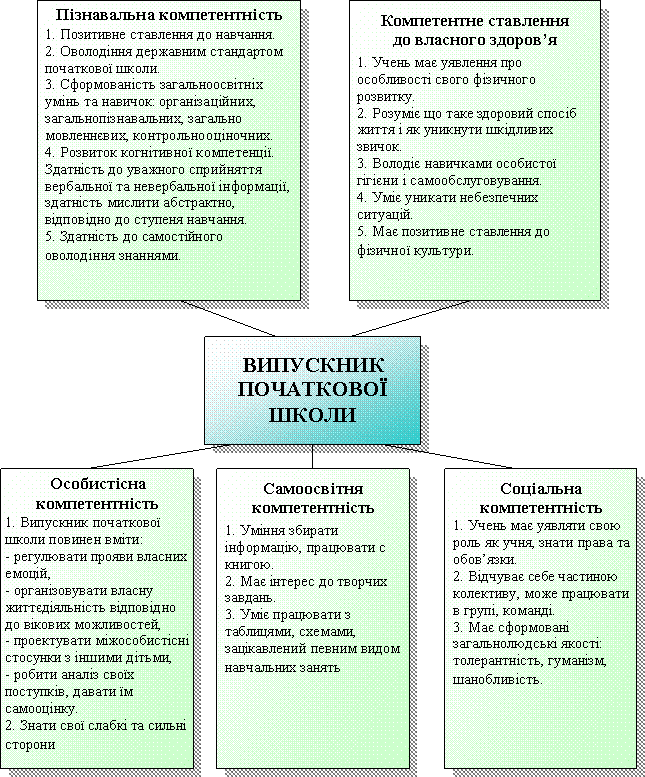       Модель учня, який завершив (отримав)середню основну (базову) загальну освіту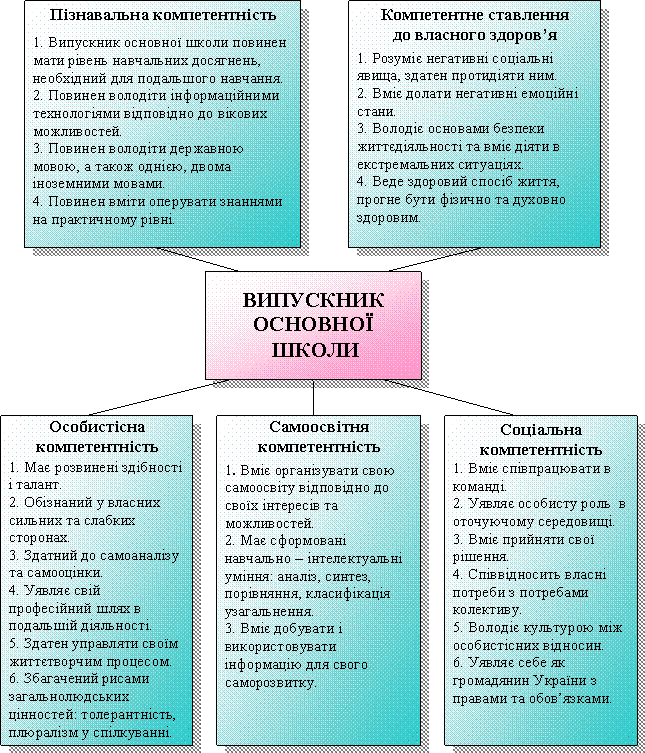           Модель учня, який отримав (завершив) повну загальну середню  освіту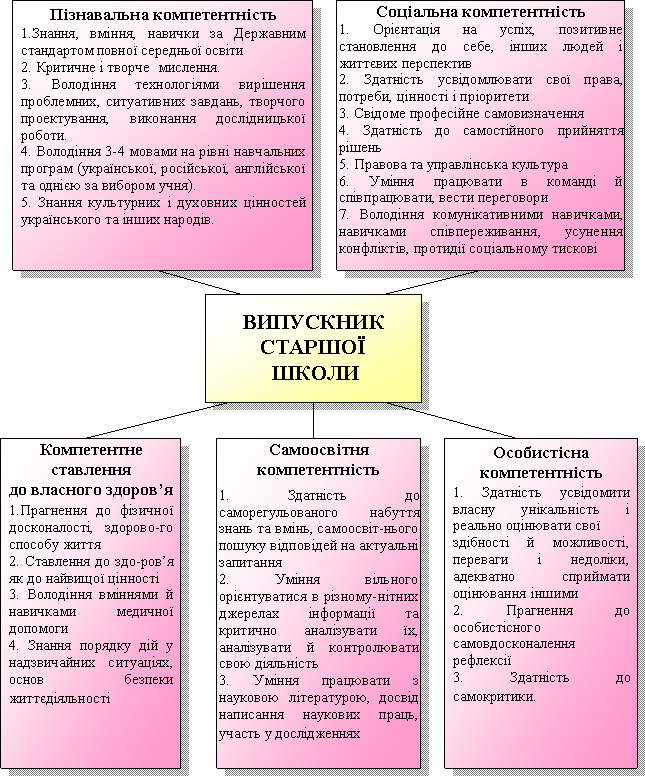 7. Цілі та задачі освітнього процесу школи.Головна мета – розкрити кожну дитячу особистість та виявити до неї повагу; забезпечити реалізацію права громадян на здобуття повної загальної  середньої освіти.      Завдання  полягає у створенні атмосфери турботи і підтримки учнів, що сприяє розвитку їх можливостей, задовольняє  інтелектуальні, емоційні й соціальні потреби, зберігає та зміцнює здоров′я, забезпечуючи можливість повної реалізації кожного в особистому, професійному та соціальному житті.                     Робота школи спрямована на те, щоб кожен учень міг:розвинути здібності критичного мислення й незалежного висловлювання;поповнити знання у сферах, які цікаві учневі й розкривають перед ним нові горизонти пізнання;розвивати спроможність приймати самостійні рішення;оволодівати необхідними навичками з базових та профільних предметів;навчитися радіти навчанню й поважати освіту;розвинути емоційний інтелект;отримати необхідну індивідуальну педагогічну підтримку;розвинути самосвідомість кожного учня як самостійної особистості і як члена колективу;зберегти і зміцнити моральне, фізичне і психічне здоров’я школярів;сприяти взаємоузгодженню зовнішніх потреб та внутрішніх мотивів до саморозвитку та самореалізації всіх учасників навчально-виховного процесу.Таким чином культивується почуття незалежності, яке поєднується з відповідальністю за виконання своїх обов’язків, заохочуються індивідуальні інтереси, що сприяють загальному розвитку колективу. 8. Особливості організації освітнього процесу та застосовуваних у ньому педагогічних технологійЗдійснюється  інтеграція загальноосвітніх (основних і додаткових) програм, (додаткових освітніх послуг)* і виховних заходів у єдину освітню програму, що дозволяє одержати запланований результат освіти - модель випускника.*У разі надходження запитів батьків та учнів.Початковий рівень навчання:навчальна та позанавчальна  діяльність спрямовані на:- формування позитивного (вмотивованого) ставлення до навчання;- оволодіння Державним стандартом початкової освіти;- формування загальноосвітніх умінь та навичок (застосування загальноосвітніх компетенцій): організаційних, загально-пізнавальних, загально-мовленнєвих,контрольно-оціночних); - формування необхідних для реального життяякостей: здатності до самостійного оволодіння знаннями (збирання інформації, робота з книгою, таблицею, схемою, інформаційними  технологіями  згідно з віковими можливостями, уміння виконувати творчі завдання, зокрема за допомогою ІКТ); -  оволодіння навичками особистої гігієни та самообслуговування, розуміння поняття «здоровий спосіб життя», уникання шкідливих звичок;-  усвідомлення учнем своїх прав і обов′язків,- організацію власної життєдіяльності кожним учнем, аналіз власних вчинків та на позитивне проектування міжособистісних стосунків;- формування  якостей поведінки в колективі, моральних якостей: толерантності, шанобливості, співчуття тощо.Процес досягнення запланованих результатів навчання здійснюється за допомогою використання  наступних освітніх технологій як складової частини системи навчання, що забезпечує її результативність: ігрові технології, арт-технології, прикладні (операційні, емоційно-художні, емоційно-моральні), особистісно-орієнтованого уроку (гуманно-особистісні технології, технології співробітництва,педагогічної підтримки),евристичні, інформаційно-комунікативні,тренінгові(технології саморозвитку).Форми організації освітнього процесу: різні типи уроку, а також навчально-практичні заняття, ділові (та рольові) ігри, екскурсії «Спостереження Всезнайок», міні-інсценізації,  квести, інтерактивні заняття (із захистом навчальних міні-проектів, навчальних міні-презентацій в 3-4 класах), інтегративні (бінарні) заняття тощо. Середній основний (базовий) рівень навчання: навчальна та позанавчальна діяльність спрямовані на:- оволодіння Державним стандартом середньої основної (базової) освіти;- наявність сталого рівня навчальних досягнень (сформованих компетенцій), необхідного для подальшого навчання (зокрема здобуття допрофесійного, професійного);- опанування інформаційними  технологіями відповідно до вікових особливостей та навчальних вимог;- формування навчально-інтелектуальної сфери (уміння аналізу, синтезу, порівняння, класифікації, узагальнення);- володіння державною мовою та однією-двома іноземними мовами;- оперування знаннями та вміннями на практичному рівні (зокрема в змінених обставинах);- розуміння негативних явищ та  здатність протидіяти їм;- вміння долати негативні емоційні стани;- володіння основами БЖД; прагнення бути фізично та духовно здоровим;- послідовний розвиток здібностей, творчих нахилів;-формування здатності до самоаналізу та самооцінки,на їх основі первинного усвідомлення можливого власного професійного шляху (або шляхів);- вміння співпрацювати в команді, приймати власні рішення; - визначення особистої ролі в колективі (соціальному середовищі) і вміння співвідносити власні потреби з потребами колективу;- оволодіння культурою міжособистісних відносин; - усвідомлення учнем  себе  громадянином України з певними правами та обов′язками;- опанування  національним культурно-історичним спадком; формування толерантного ставлення до представників інших держав, народів,  їх історичних, культурних надбань і традицій. Процес досягнення запланованих результатів навчання здійснюється за допомогою використання  наступних освітніх технологій як складової частини системи навчання, що забезпечує її результативність: комп′ютерні, інтеграційні, структурно-логічні, діалогові, тренінгові технології навчання, арт-технології, прикладні, особистісно-орієнтованого уроку (гуманно-особистісні технології, технології співробітництва, педагогічної підтримки), інноваційна технологія С. Френе «Школа успіху і радості», технології розвитку творчої особистості та саморозвитку. Форми організації освітнього процесу: різні типи уроку, а також навчально-практичні заняття, практикуми, тренінги, екскурсії з постановкою пропедевтичного завдання та його реалізацією, міні-спектаклі, квести, інтерактивні заняття (із захистом навчальних міні-проектів, навчальних презентацій), інтегративні (бінарні) заняття тощо. Середній повний рівень навчання:навчальна та позанавчальна діяльність спрямовані на:-  оволодіння Державним стандартом  повної загальної середньої освіти;- формування критичного і творчого мислення;-оволодіння технологіями вирішення проблемних,ситуативних завдань,творчого проектування, виконання дослідницької роботи;- володіння державною мовою та однією-двома-трьома іншими мовами (зокрема двома іноземними);- наявність сталого рівня навчальних досягнень (сформованих компетенцій), необхідного для подальшого навчання у вищих навчальних закладах (зокрема свідомого професійного самовизначення), саморозвитку та самовдосконалення протягом самостійного дорослого життя;- продуктивну та позитивну взаємодію з соціумом;- знання, шанування й наразі (за наявності творчих можливостей) примноження культурних і духовних цінностей українського та інших народів світу;- формування свідомого,активного, ініціативного, законослухняного громадянина України, знання громадянських прав та обов′язків, готовність їх виконувати - правову й управлінську культуру;- вміння долати негативні емоційні стани, позитивне ставлення до себе, інших людей і життєвих перспектив;- володіння основами БЖД; уміння фізично вдосконалюватися, бути фізично та духовно здоровим;-  послідовний розвиток здібностей, творчих нахилів; орієнтацію на успіх;- формування здатності до самоаналізу та самооцінки,адекватного сприймання оцінювання себе іншими, самостійного прийняття рішень;- вміння співпрацювати в команді, приймати власні рішення; визначення особистої ролі в колективі (соціальному середовищі) і вміння співвідносити власні потреби з потребами колективу;- оволодіння культурою міжособистісних відносин; здатність усувати конфлікти, протидіяти соціальному тискові.Процес досягнення запланованих результатів навчання здійснюється за допомогою використання  наступних освітніх технологій як складової частини системи навчання, що забезпечує її результативність: комп′ютерні, інтеграційні, структурно-логічні, діалогові, тренінгові технології навчання, арт-технології, особистісно-орієнтованого уроку (гуманно-особистісні технології, технології співробітництва, педагогічної підтримки), технології  «Школа діалогу культур» В. Біблера, технології розвитку творчої особистості та саморозвитку. Форми організації освітнього процесу:різні типи уроку, а також семінари, конференції, інтегративні (бінарні) заняття, дебати, брифінги, форуми, квести, інтерактивні заняття (із захистом навчальних проектів, проведенням презентацій дослідницьких робіт, проектів) тощо.В робочому навчальному плані школи витримується доцільне співвідношення навчальної (урочної), позанавчальної (факультативної, консультативної) та гурткової діяльності.9.  Показники (вимірники) реалізації освітньої програми.Надається відповідь на питання: як адміністрація, педагогічний колектив школи та батьки учнів визначають досягнення або недосягнення заявлених цілей і задач освітнього процесу.На рівні школи діє (запроваджується) розроблена система показників, що дозволяє мати  конкретне уявлення про те, наскільки ефективно реалізується освітня програма (наскільки реальний продукт діяльності школи відповідає моделі випускника).Визначаються:об'єкти контролю (що виміряється або контролюється): стан кадрового забезпечення НВП, рівень навчальних досягнень учнів, рівень вихованості школярів; рівень взаємодії учителів-учнів-батьків; результативність учнівського самоврядування; психолого-педагогічний моніторинг рівня комфортності освітнього простору школи для всіх учасників НВП, рівень розвитку творчих здібностей і нахилів; результати участі вчителів і учнів у олімпіадах науково-дослідній діяльності, творчих виставках, конкурсах і фестивалях, фахових конкурсах тощо.процедури контролю (за допомогою чого, яким чином виміряється об'єкт): анкетування учнів, вчителів, батьків; відвідування уроків, занять, заходів; спостереження, вивчення системи роботи учителя(ів), рівня роботи учнів (зокрема з використанням моніторингових дій); написання перевірочних робіт, опитування (усного та тестування) тощо; періодичність контролю (як часто виміряється об'єкт) – згідно з перспективним графіком методичного спостереження, планів моніторингових дій та ВШК.Відбираються показники, що відносяться до реалізації школою саме змісту освіти, який вона разом із батьками учнів визначила для своєї освітньої програми.Аналітичні матеріали, необхідні для розробки програми,  подаються в додатках до неї.Розділ ІІ.         Навчальний план Запорізької загальноосвітньої школи        І-ІІІ ступенів № 37 Запорізької міської ради Запорізької областіта його обґрунтуванняРобочий навчальний планЗапорізької загальноосвітньої школи І-ІІІ ступенів № 37Запорізької міської ради Запорізької областіна 2018/2019 навчальний рікЗапоріжжя2018ПОЯСНЮВАЛЬНА ЗАПИСКАдо робочого навчального плану Запорізької загальноосвітньої школи I-III ступенів № 37 Запорізької міської ради Запорізької областіна 2018/2019 навчальний рік           Запорізька загальноосвітня школа І-ІІІ ступенів № 37 Запорізької  міської  ради Запорізької області згідно зі статутом, затвердженимнаказом департаменту освіти і науки Запорізької міської ради від 28.11.2016  № 752р –   це навчальний заклад  І – ІІІ ступенів. Орієнтовна кількість класів: 1-4 кл. – 4; 5-9 кл. – 3; 10-11 кл. – 2.Орієнтовна кількість учнів:  1-4 кл. – 90; 5-9 кл. – 64; 10-11 кл. – 43.           Метою діяльності Запорізької загальноосвітньої школи I-IIIступенів № 37 Запорізької  міської  ради  Запорізької  області є забезпечення реалізації права громадян на здобуття повної загальної  середньої освіти, розкрити  кожну дитячу особистість та виявити до неї повагу.Робочий навчальний план для 1 класу складено відповідно до базового навчального плану Державного стандарту початкової освіти, затвердженого постановою Кабінету Міністрів України від 21.02.2018 року № 87, згідно з рішенням колегії Міністерства освіти  науки України (протокол № 2/2-2 від 22.02.2018) за освітньою навчальною програмою Савченко для 1-2 класів Нової української школи, затвердженої наказом МОН України від 21.03.2018 № 268 (таблиця Типового навчального плану  до Типової освітньої програми закладів загальної середньої освіти І ступеня).Робочий навчальний план для 2-4 класів складено відповідно до базового навчального плану Державного стандарту початкової загальної освіти (2-4 класи), затвердженого постановою Кабінету Міністрів України від 20.04.2011 року № 462, та Типової освітньої програми  закладів загальної середньої освіти І ступеня, затвердженої наказом Міністерства освіти і науки України від 20.04.2018 № 407 (таблиця 2 до  Типової освітньої програми закладів загальної середньої освіти І ступеня);Робочий навчальний план для 5, 7, 9 класів складено відповідно до базового навчального плану Державного стандарту базової і повної загальної середньої освіти, затвердженого постановою Кабінету Міністрів України від 23.11.2011 року № 1392, та Типової освітньої програми закладів загальної середньої освіти ІІ ступеня, затвердженої наказом Міністерства освіти і науки України від 20.04.2018 № 405 (таблиця 12 до  Типової освітньої програми закладів загальної середньої освіти ІІ ступеня).Робочий навчальний план для 11-х класів складено відповідно до базового навчального плану Державного стандарту базової і повної загальної середньої освіти, затвердженого постановою Кабінету Міністрів України від 14.01.2004 року № 24, та Типової освітньої програми закладів загальної середньої освіти ІІІ ступеня, затвердженої наказом Міністерства освіти і науки України від 20.04.2018 № 406 (таблиці 8,12 до  Типової освітньої програми закладів загальної середньої освіти ІІІ ступеня).	Режим роботи: п’ятиденний, заняття проводяться в одну зміну, тривалість уроків: у 1 класі – 35 хвилин, у 2-4 класах – 40 хвилин, у 5-11-х класах – 45 хвилин. Перерви в І класі – по 20 хвилин; перерви в 2-4 класах: 3 перерви – по 15 хвилин, 2 перерви – по 20 хвилин; перерви в середній та старшій школі: 2 перерви –  по 20 хвилин, 4 перерви – по 10 хвилин.Відповідно до статті 16 Закону України «Про загальну середню освіту» 2018/2019 навчальний рік розпочинається 1 вересня святом – День знань і закінчується не пізніше 1 липня.Навчальні заняття  проводяться за семестровою системою: І семестр з 01 вересня 2018 по 21 грудня 2018, ІІ семестр з 10 січня 2019не пізніше 1 липня.Впродовж навчального року для учнів проводяться канікули: орієнтовно осінні з 29 жовтня  по 04 листопада, зимові з 24 грудня по 08 січня, весняні з 25 березня по 02 квітня.Закінчується навчальний рік проведенням річного оцінювання навчальних досягнень учнів усіх класів та державної підсумкової атестації випускників початкової, базової і старшої школи.Відповідно до Положення про державну підсумкову атестацію учнів (вихованців) у системі загальної середньої освіти, затвердженого наказом Міністерства освіти і науки України від 30 грудня 2014 року № 1547, зареєстрованого в Міністерстві юстиції України 14 лютого 2015 року за № 157/26602, учні 4, 9 класів складають державну підсумкову атестацію. Перелік предметів для державної підсумкової атестації, форму та терміни її проведення визначає Міністерство освіти і науки України.Учні 11 класів складають державну підсумкову атестацію у формі ЗНО, перелік предметів та терміни їх проведення визначає Міністерство освіти і науки України.Навчальні екскурсії та навчальна практика учнів організовуються відповідно до інструктивно-методичного листа МОНМС України від 23.05.2012 № 1/9-399 протягом  навчального року  згідно з графіком-розкладом.Мова навчання – українська.Відповідно до профілів  (економічний, спортивний) на профільному рівні вивчається:- економіка, географія в 11-А класі,- фізична культура в 11-Б класі.Вивчення регіональних курсів «Історія рідного краю»  в 4, 5, 7, 9  класах  та «Екологія рідного краю» в 1, 2, 3, 4, 5, 7, 9 класах буде забезпечене в ході викладання предметів інваріантної складової «Я у світі» (4 клас), «Природознавство» (1-4), «Всесвітня історія», «Історія України» (5,7,9),  «Природознавство» (5), «Біологія» (7,9), зокрема, під час вивчення  місцевого матеріалу.Варіативна   базових навчальних планів за Типовими освітніми програмами  розподіляється наступним чином.З метою якісної реалізації статусу україномовної школи, підготовки здібних учнів у початковій школі, збереження наступності між всіма ланками освіти та послідовного формування комунікативного спілкування в соціумі варіативна складова спрямовується на викладання курсів за вибором «Початки економіки»» (1-2 класи) – по 1 годині в кожному класі, «Каліграфія з елементами розвитку зв’язного мовлення» (3-4 класи) – по 1 годині в кожному класі.В основній середній школі з метою підготовки учнів до активного спілкування в сучасному світі, розвитку творчих нахилів і здібностей для школярів у 5 класі вводиться вивчення предмету за вибором «Німецька мова» (друга мова –  2 години на тиждень), факультативне вивчення французької мови (0,5 години на тиждень);         у 7, 9 класах продовжується вивчення предмету за вибором «Німецька мова» (друга мова – по 2 години на тиждень), факультативне вивчення французької мови у 7 класі (1 година на тиждень).          У 9 класі з метою підготовки до профільного навчання, зберігаючи наступність, буде продовжено вивчення курсу за вибором «Основи економіки» (1 година на тиждень) за рахунок  годин гурткової роботи. В старшій школі (11-ті класи) з метою визначення сфери майбутньої професійної діяльності учнів-старшокласників, підготовки їх до ЗНО, ЗНО=ДПА, успішної участі у предметних олімпіадах, інтелектуальних, творчих, спортивних конкурсах і змаганнях, реалізації побажань школярів та їх батьків додано  години для вивчення на академічному рівніукраїнської мови (по 1годині на тиждень)  в 11-А, 11-Б класах;   Визначено факультативні години:для вивчення підприємницької діяльності (11-А –1 година на тиждень); для вдосконалення фізичної діяльності      (11-Б – 2 години на тиждень).            Передбачено додаткові (індивідуальні та групові) заняття:в 11-А  класі (економічний профіль): з історії України (0,5 години на тиждень), в 11-Б спортивному класі: з біології (1 година на тиждень), з хімії (1година на тиждень) – потреба у підготовці до вступу на відповідний факультет (фізичної культури, спорту, спортивної реабілітації) частини учнів цього класу;з математики (1 година на тиждень), з історії України (0,5 години на тиждень),з іноземної /англійської/ - (1 година на тиждень),з інформатики (1 година на тиждень спортивного класу до участі у інтелектуальних конкурсах і предметних (зокрема он-лайн) олімпіадах, покращення навчальних результатів учнів групи педагогічної підтримки (6 учнів), ліквідації прогалин в знаннях через інтенсивний тренувальний процес всіх учнів профільного спортивного класу, а також з метою якісної підготовки  школярів до складання ДПА=ЗНО з української мови, ДПА=ЗНО та ДПА – з історії, математики (окремим учням – з хімії біології, англійської мови) за підсумками повної середньої школи.В  11-А класі з метою забезпечення всебічного гармонійного розвитку особистості учнів, збереження 20-річної шкільної театральної традиції, з урахуванням побажань учнів введено годину групових занять в 11-А класі для роботи театральної студії (1 година на тиждень).                                     Див. усі таблиці в додатках.Галузь «Мистецька» в 1 класі, «Мистецтво» в 2-4,5,7,9 класах вивчається: - в 1 класі викладанням інтегрованого курсу «Мистецтво» (2 години  на тиждень);- в 2-4 класах  викладанням інтегрованого курсу «Мистецтво» (по 1 годині  на тиждень);- у 5,7 класах викладанням окремих предметів «Музичне мистецтво» (по 1 годині на тиждень), «Образотворче мистецтво» (по 1 годині на тиждень);- у  9 класі викладанням курсу «Мистецтво» (1 година на тиждень).Змістовне наповнення галузей: - «Технологічна» в 1 класі забезпечується шляхом запровадження вивчення предмету «Трудове навчання» (1 година на тиждень); - «Технології» в 2-4 класах буде забезпечено запровадженням вивчення предметів «Трудове навчання» (по 1 годині на тиждень), «Інформатика» (по 1 годині на тиждень);- «Технології» в 5,7,9 класах буде забезпечено запровадженням вивчення «Трудового навчання» (5 клас – 2 години на тиждень; 7,9 класи (по 1 годині на тиждень)– за обраними варіативними модулями та «Інформатики» (5,7 класи – по 1 годині на тиждень, 9 клас – 2 години на тиждень);- у 11-х класах – продовженням вивчення предмета «Технології» за варіативним модулем «Основи комп'ютерного дизайну» (по 1 годині на тиждень).           Поділ класів на групи при вивченні окремих предметів здійснюється відповідно до наказу Міністерства освіти і науки України від 20.02.2002 № 128 «Про затвердження нормативів наповнюваності груп дошкільних навчальних закладів (ясел-садків) компенсуючого типу, класів спеціальних загальноосвітніх шкіл (шкіл-інтернатів), груп подовженого дня і виховних груп загальноосвітніх навчальних закладів усіх типів та Порядку поділу класів на групи при вивченні окремих предметів у загальноосвітніх навчальних закладах».Запорізька загальноосвітня школа І – ІІІ ступенів № 37Запорізької міської ради Запорізької областіРобочий навчальний план на 2018/2019 навчальний рікМова викладання: українська Наказ Міністерства освіти і науки України від 21.0432018 № 268 (таблиця  Типового навчального плану  до Типової освітньої програми закладів загальної середньої освіти І ступеня, розробленої під керівництвом  О.Я.Савченко)В. о. директора  школи №37                                                 		Д.К.ІваніченкоЗапорізька загальноосвітня школа І – ІІІ ступенів № 37Запорізької міської ради Запорізької областіРобочий навчальний план на 2018/2019 навчальний рікМова викладання: українська Наказ Міністерства освіти і науки України від 20.04.2018 № 407 (таблиця  2 до  Типової освітньої програми закладів загальної середньої освіти І ступеня)В. о. директора  школи №37                                                           		Д.К.ІваніченкоЗапорізька загальноосвітня школа І – ІІІ ступенів № 37Запорізької міської ради Запорізької областіРобочий навчальний план на 2018/2019 навчальний рікМова викладання: українська Наказ Міністерства освіти і науки України від 20.04.2018 № 405 (таблиця  12 до  Типової освітньої програми закладів загальної середньої освіти ІІ ступеня)В. о. директора  школи № 37                                                		                   Д. К. ІваніченкоЗапорізька загальноосвітня школа І – ІІІ ступенів № 37Запорізької міської ради Запорізької областіРобочий навчальний план на 2018/2019 навчальний рікМова навчання: українська Наказ Міністерства освіти і науки України від 20.04.2018 № 406 (таблиці 8, 12 до  Типової освітньої програми закладів загальної середньої освіти ІІІ ступеня)В. о. директора  школи № 37                                                                                             Д. К. ІваніченкоІНФОРМАЦІЯДО  РОБОЧОГО  НАВЧАЛЬНОГО  ПЛАНУ  ШКОЛИ НА  2018/2019 НАВЧАЛЬНИЙ  РІК1.Повна назва закладуЗапорізька загальноосвітня школа І-Ш ступенів № 37 Запорізької міської ради Запорізької області2.Термін дії ліцензії (для приватних ЗНЗ) -.3.Індекс, повна адреса, телефон, факс, рік заснування69001  м. Запоріжжя, вул. Кронштадтська, 17, тел.(факс) 32-60-02Школа побудована у 1960 році4.Відомості  про керівників школи:5.Інформація про вчителів:Всього - 24:  з них основних – 16, сумісників – 8;з числа основних вчителів: за  категоріями:   вища категорія – 8;  І категорія – 2;  ІІ категорія – 1;  спеціаліст –  5;  педагогічні  звання: старший учитель – 5;  учитель-методист – 2.З числа сумісників:  категорії:вища – 2,  І категорія – 2, спеціаліст – 4.Курсова перепідготовка (кількість) – у порівнянні з минулими роками: 2018 –7,  2017 – 3, 2016 – 4, 2015 – 6, 2014 – 3, 2013 – 5.6.За підсумкам 2017/2018 навчального рокуКількість учнів (по класах  і  разом) , середня наповнюваність класів:1- 4 –86 ; 5 - 9 – 40; 10-11 – 43.Всього було  7 класів,  всього 169учнів;середня наповнюваність класів – 24,1 учня.7. Перемога ЗНЗ у конкурсах – - Міський фестиваль-конкурс шкільних театрів «Мельпомена Запоріжжя» -  І місце в номінації «Авторська казка» (театральний шкільний колектив «Віват»)- Обласний етап Всеукраїнського конкурсу «Моральний вчинок» - (6 учнів 10-А класу) – ІІІ місце в номінації «Культурологія»8. Мова викладання:     1-4  класи    - українська мова  (86 учнів);                                          6,8 класи      - українська мова  (40 учнів);                                       10-ті класи    - українська мова  (43 учні).9. Підключення до ІNTERNET – так, електронна адреса – є; е-mail: shkola37zp@gmail.com10. Кількість комп’ютерних класів – 1 ; з них сучасних – 1.11. Не є експериментальним.12. Наявність шкільної їдальні – ні, є буфет, гаряче харчування підвозиться.13.Навчання в одну ( першу) зміну, ГПД –  у ІІ зміну14.Наявність мікрорайону – так.15 Використання позабюджетних коштів ( так, ні ):  так.16. Використання у ліцеях (гімназіях) 1500 годин для залучення науковців: -17. Наявність у ЗНЗ при класах з поглибленим вивченням навчальних предметів   міжшкільних профільних груп,  факультативів (предмети): -.18. Предмети інваріантної частини РНП, що вивчаються на поглибленому рівні та відповідають профілям навчання: Профільні предмети: 10-А клас – економіка (3 години), географія(5 годин);                                     10-Б клас  – фізична культура (5 годин).19. Рівень знань учнів з усіх предметів, що вивчаються поглиблено (профільно) за два останні роки та збазових дисциплін за три роки :Зі  169 учнів  1-10  класів, атестованих вербально і словесно:                                                    Учнів, у яких компетенції сформовані на високому рівні–(10-12 б.)– 10 учнів (6%)  Учнів, у яких компетенції сформовані на достатньому рівні–(7-9 б.)–                        66 учнів (39%)                                                                                                                                                 Якісний рівень (В, ДВ) – 45%Учнів, у яких компетенції сформовані на середньому рівні–(4-6 б.)–85 учнів (50%)Учнів, у яких є компетенції, сформовані на низькому рівні –(1-3 б.)–8 учнів (5%)Із них: а) учнів початкових класів –1.Кількість не атестованих учнів – немає.              Атестованих бально – 150 учнів 2, 3, 4,6,8, 10-А, 10-Б класів.               За іших причин  неатестованихучнів немає.                  Результати з базових дисциплін за три роки в старшій школі:20.Кількість випускників-медалістів за три останніх роки:21.Вступ випускників до ВНЗ за три останні роки:22.Кількість переможців інтелектуальних змагань у поточному 2016/2017 навчальному  році:23. Друковані роботи викладачів зі  званням  у поточному навчальному році: -«Шкільний портал» - 2 (Гренкова Л.Ф., Бован С.А.); «Сучасний урок» (учителі зі званнями і без звань) – 5 (Валуєва І.В., Ігоніна Н.Г., Швець  К.А.,  Бован С.А., Гренкова Л.Ф.).24.Кількість періодичних видань, що передплачує школа  у поточному (2017/ 2018)  навчальному році: Програмно-методичне забезпеченняосвітньої програми  та робочого навчального плану Запорізької загальноосвітньої школи  І-ІІІ ступенів № 37 Запорізької міської ради Запорізької області                                                                          П О Г О Д Ж Е Н ОЗавідувач районного методичногокабінету Вознесенівського району_________________І.Б.Другова«__»________________2018ПЕРЕЛІК навчальних програм, рекомендованих Міністерством освіти і науки України, використаних для викладання навчальних предметів у  Запорізькій  загальноосвітній  школі  І-ІІІ ступенів  № 37 Запорізької міської ради Запорізької області у  2018/2019 навчальному  роціПогоджено:Рада Запорізької загальноосвітньої школи І– ІІІ ступенів  № 37Протокол від  21 травня 2018 № 4Голова ради школи____________ Н.А.Чебоненко Затверджено: Наказ територіального відділу освіти Вознесенівського району департаменту освіти і наукивід «___»_____ ____2018 № ____Начальник ТВО____________  І.І.Кичата Назва освітньої  галузіНазва освітньої  галузі        Навчальні предмети        Навчальні предметиКількість годин на рікКількість годин на рікКількість годин на тиждень у класахНазва освітньої  галузіНазва освітньої  галузі        Навчальні предмети        Навчальні предметиКількість годин на рікКількість годин на рік1Інваріантний складникІнваріантний складникІнваріантний складникІнваріантний складникМовно-літературнаМовно-літературна Українська мова        315        315 7 ІншомовнаІншомовнаІноземна мова (англійська)        315        315 2  МатематичнаМатематичнаМатематика        140        140              4  Я досліджую світ  (природнича, громадянська й історична, cоціальна, здоров’язбережувальна галузі)Я досліджую світ  (природнича, громадянська й історична, cоціальна, здоров’язбережувальна галузі)п і Природознавство        105                105                      2  Я досліджую світ  (природнича, громадянська й історична, cоціальна, здоров’язбережувальна галузі)Я досліджую світ  (природнича, громадянська й історична, cоціальна, здоров’язбережувальна галузі)     Природознавство     Природознавство        105                105                      2  Я досліджую світ  (природнича, громадянська й історична, cоціальна, здоров’язбережувальна галузі)Я досліджую світ  (природнича, громадянська й історична, cоціальна, здоров’язбережувальна галузі)     Основи здоров'я     Основи здоров'я        105                105         1ТехнологічнаТехнологічна     Трудове навчання     Трудове навчання          35          35 1ІнформатичнаІнформатична           -           - -МистецькаМистецька  Мистецтво  Мистецтво         70         70 2ФізкультурнаФізкультурна    Фізична культура    Фізична культура        105        105 3УсьогоУсьогоУсьогоУсього        770        77019+3Варіативний складник      Додаткові години для         галузей, проведення             групових занятьвивчення предметів освітніхіндивідуальних консультацій тавивчення предметів освітніхіндивідуальних консультацій тавивчення предметів освітніхіндивідуальних консультацій та          35          35             1Курс за вибором Курс за вибором Курс за вибором Курс за вибором Курс за вибором Курс за вибором Початки економікиПочатки економікиПочатки економікиПочатки економікиПочатки економіки1Сумарне навантаженняСумарне навантаженняСумарне навантаженняСумарне навантаженняСумарне навантаженняСумарне навантаження20+3Гранично допустиме навчальне навантаження на 1 учняГранично допустиме навчальне навантаження на 1 учняГранично допустиме навчальне навантаження на 1 учняГранично допустиме навчальне навантаження на 1 учняГранично допустиме навчальне навантаження на 1 учняГранично допустиме навчальне навантаження на 1 учня20Всього фінансується з бюджету (без урахування поділу класів на групи)Всього фінансується з бюджету (без урахування поділу класів на групи)Всього фінансується з бюджету (без урахування поділу класів на групи)Всього фінансується з бюджету (без урахування поділу класів на групи)Всього фінансується з бюджету (без урахування поділу класів на групи)Всього фінансується з бюджету (без урахування поділу класів на групи)23             Освітні   галузі             Освітні   галузі         Навчальні предмети         Навчальні предметиКількість годин на тиждень у класахКількість годин на тиждень у класахКількість годин на тиждень у класахКількість годин на тиждень у класах             Освітні   галузі             Освітні   галузі         Навчальні предмети         Навчальні предмети234РазомМови і літератури (мовний і літературний компоненти)Мови і літератури (мовний і літературний компоненти)Українська  мова77721Мови і літератури (мовний і літературний компоненти)Мови і літератури (мовний і літературний компоненти)Російська  мова2226Мови і літератури (мовний і літературний компоненти)Мови і літератури (мовний і літературний компоненти)Іноземна (англійська) мова2226МатематикаМатематикаМатематика44412ПриродознавствоПриродознавство      Природознавство      Природознавство2226СуспільствознавствоСуспільствознавство      Я у світі      Я у світі-112МистецтвоМистецтво      Мистецтво      Мистецтво1113ТехнологіїТехнології      Трудове навчання      Трудове навчання1113ТехнологіїТехнології      Інформатика      Інформатика1113Здоров'я і фізична культураЗдоров'я і фізична культураОснови  здоров'я1113Здоров'я і фізична культураЗдоров'я і фізична культураФізична культура3339УсьогоУсього21+322+322+365+9Додаткові години  на вивчення предметів інваріантної складової, курсів за вибором, проведення  індивідуальних консультацій та групових занятьДодаткові години  на вивчення предметів інваріантної складової, курсів за вибором, проведення  індивідуальних консультацій та групових занятьДодаткові години  на вивчення предметів інваріантної складової, курсів за вибором, проведення  індивідуальних консультацій та групових занятьДодаткові години  на вивчення предметів інваріантної складової, курсів за вибором, проведення  індивідуальних консультацій та групових занять1113Курс за виборомКурс за виборомКаліграфія (з елементамирозвитку зв'язного мовлення)розвитку зв'язного мовлення)розвитку зв'язного мовлення)112Початки економіки Початки економіки Початки економіки Початки економіки 11Гранично допустиме навчальне навантаження на 1 учняГранично допустиме навчальне навантаження на 1 учняГранично допустиме навчальне навантаження на 1 учняГранично допустиме навчальне навантаження на 1 учня22232368Сумарне навантаження Сумарне навантаження Сумарне навантаження Сумарне навантаження 22+323+323+368+9Сумарна кількість навчальних годин інваріантної та варіативної складових, що фінансується з бюджету (без урахування поділу класів на групи)Сумарна кількість навчальних годин інваріантної та варіативної складових, що фінансується з бюджету (без урахування поділу класів на групи)Сумарна кількість навчальних годин інваріантної та варіативної складових, що фінансується з бюджету (без урахування поділу класів на групи)Сумарна кількість навчальних годин інваріантної та варіативної складових, що фінансується з бюджету (без урахування поділу класів на групи)25262677Освітні   галузіНавчальні предметиНавчальні предметиКількість годин на тиждень у класахКількість годин на тиждень у класахКількість годин на тиждень у класахОсвітні   галузіНавчальні предметиНавчальні предмети579Мови і літературиУкраїнська мова3,52,52Мови і літературиУкраїнська література222Мови і літературиІноземна  мова (англійська)322Мови і літературиРосійська     мова222Мови і літературиЗарубіжна                    	література222СуспільствознавствоІсторія України*Історія України*111,5СуспільствознавствоВсесвітня історіяВсесвітня історія-11СуспільствознавствоОснови  правознавстваОснови  правознавства--1МистецтвоМузичне мистецтвоМузичне мистецтво11-МистецтвоОбразотворче мистецтвоОбразотворче мистецтво11-МистецтвоМистецтвоМистецтво--1МатематикаМатематикаМатематика4--МатематикаАлгебра Алгебра -22МатематикаГеометріяГеометрія-22ПриродознавствоПриродознавствоПриродознавство2--ПриродознавствоБіологіяБіологія-22ПриродознавствоГеографіяГеографія-21,5ПриродознавствоФізикаФізика-23ПриродознавствоХімія Хімія -1,52ТехнологіїТрудове навчанняТрудове навчання211ТехнологіїІнформатикаІнформатика112Здоров'я  іфізична культураОснови                   Основи зд         здоров'я111Здоров'я  іфізична культураФізична        культуракультура333РазомРазомРазом25,5+329+331+3Додатковий час на предмети, факультативи, індивідуальні заняття і консультаціїДодатковий час на предмети, факультативи, індивідуальні заняття і консультаціїДодатковий час на предмети, факультативи, індивідуальні заняття і консультації2,532Предмет за виборомНімецька мова (друга)222ФакультативФранцузька мова 0,51Індивідуальні заняття та консультаціїІндивідуальні заняття та консультаціїІндивідуальні заняття та консультаціїГранично допустиме навчальне навантаження на 1  учняГранично допустиме навчальне навантаження на 1  учняГранично допустиме навчальне навантаження на 1  учня283233Всього фінансується (без урахування поділу класів  на групи)Всього фінансується (без урахування поділу класів  на групи)Всього фінансується (без урахування поділу класів  на групи)28+332+333+3ПредметиКількість годин на тиждень у класахКількість годин на тиждень у класахПредметиЕкономічний   профільСпортивний профільПредмети11-А11-БУкраїнська мова11Українська література22Іноземна мова (англійська)33Друга іноземна--Зарубіжна література11Історія України   1,5   1,5Всесвітня історія11Громадянська освіта:ЕкономікаГромадянська освіта:Економіка31Людина і світ         0,5        0,5Художня культура0,5          0,5Математика           3Алгебра3Геометрія2Астрономія         0,5         0,5           Біологія1,51,5Географія5-Психологія-1Фізика22Хімія11Екологія0,50,5Технології11Інформатика11Фізична культура25Захист Вітчизни1,51,5Разом34,5 (32,5+2)29,5 (27,5+2)Додатковий час на поглиблене вивчення предметів,  введення курсів за вибором, факультативів, індивідуальних та групових занять          3,5          8,5Додатковий час на вивчення предметів (академічний рівень)Українська мова11Факультативи Боротьба  Таеквон-до2Підприємницька діяльність1Додаткові, індивідуальні та групові заняттяМатематика1Історія  України0,50,5Іноземна мова (англійська)1Інформатика1Театральна студія1Біологія1Хімія1Гранично допустиме навчальне навантаження на 1 учня3333Всього фінансується (без урахування поділу класу на групи)  38  38ПІБкерівникаСпеціаль-ність задипломомЩо викладаютьКатегоріяЗванняРікатестаціїРіккурсовоїМісцекурсової перепід готовкиСтажзагальнийСтажкерівникаДиректорІваніченко Д.К.Біолог, викладач біологіїБіологія, хіміявищаСтарший учитель20162015,2018ЗОІППО17з 01.112016Заст.директораШурхай Л.В.Російська мова,літератураРосійська мова,світовалітературавищаУчитель-методист20192018ЗОІППО4628ПрофільКлас2013/2014  н. р.2013/2014  н. р.2013/2014  н. р.2013/2014  н. р.2013/2014  н. р.2014/2015 н. р.2014/2015 н. р.2014/2015 н. р.2014/2015 н. р.2014/2015 н. р.2015/2016 н. р., 2016/2017 н. р.2015/2016 н. р., 2016/2017 н. р.2015/2016 н. р., 2016/2017 н. р.2015/2016 н. р., 2016/2017 н. р.2015/2016 н. р., 2016/2017 н. р.2017/2018 н. р.2017/2018 н. р.2017/2018 н. р.2017/2018 н. р.2017/2018 н. р.ПрофільКласДВДВ%Н%ДВДВ%Н%ДВДВ%Н%ДВДВ%Н%Філологічний10/11511%78%--нбеулоеконо м.Украінська мова10/1178%--нбеуло9574%--Алгебра10/11521%418%1328%36%34%1123%39%521%7-37%210%Геометрія10/11521%418%1225%36%31%1123%39%521%7-37%210%   Географія10/11--1430%1634%64%36%---7668%15%Економіка7458%--Спортивний10/11-----57%--спортСпортивний10/11-----57%--12779%--Українська  мова10/11--6757%--12779%--Біологія10/11-----8766%--14162%--Фізична культура10/11----1211100%--24100%--Медаль2015201620172018золота0000срібна0000Всього  медалей00002015201620172018Кількість випускників04000Вступ до ВНЗ (%)78%З них на бюджетРанг змаганняОлімпіадиКонк.МАНКонкурсіменіТараса ШевченкаКонкурс «Соняш-ник»заруб.літ.ТурнірГринвіч(участь)Гра «Puzzle»(участь)«Кенгу-ру»(участь)Захистконк. роб.,еколог. пр.Конкурс зукраїнської мовиімені Яцика«Бобер», Левеня»(участь)Районні5 номін. /6 призерів2/1 призер2 (всі 2 призери)Обласні2 /Іпризер1Всеукр.24Міжнар.342413828Всього4-134241381128№ з/пНазва періодичного виданняКількість примірників1Інформаційний збірник МОН України12Практика управління закладом освіти (електрон.)1   Предмет   ПредметНазва програмиНазва програмиНазва програмиКлас/класиВидавництво,рік видання1122234                                      Початкова  школа  (1 класи)Наказ Міністерства освіти і науки України від 21.0432018 № 268 (Типова освітня програма закладів загальної середньої освіти І ступеня, розроблена під керівництвом  О.Я.Савченко)                                      Початкова  школа  (1 класи)Наказ Міністерства освіти і науки України від 21.0432018 № 268 (Типова освітня програма закладів загальної середньої освіти І ступеня, розроблена під керівництвом  О.Я.Савченко)                                      Початкова  школа  (1 класи)Наказ Міністерства освіти і науки України від 21.0432018 № 268 (Типова освітня програма закладів загальної середньої освіти І ступеня, розроблена під керівництвом  О.Я.Савченко)                                      Початкова  школа  (1 класи)Наказ Міністерства освіти і науки України від 21.0432018 № 268 (Типова освітня програма закладів загальної середньої освіти І ступеня, розроблена під керівництвом  О.Я.Савченко)                                      Початкова  школа  (1 класи)Наказ Міністерства освіти і науки України від 21.0432018 № 268 (Типова освітня програма закладів загальної середньої освіти І ступеня, розроблена під керівництвом  О.Я.Савченко)                                      Початкова  школа  (1 класи)Наказ Міністерства освіти і науки України від 21.0432018 № 268 (Типова освітня програма закладів загальної середньої освіти І ступеня, розроблена під керівництвом  О.Я.Савченко)                                      Початкова  школа  (1 класи)Наказ Міністерства освіти і науки України від 21.0432018 № 268 (Типова освітня програма закладів загальної середньої освіти І ступеня, розроблена під керівництвом  О.Я.Савченко)Українська моваУкраїнська моваТипова освітня програма для 1-2-х  класів закладів загальної середньої освіти.Типова освітня програма для 1-2-х  класів закладів загальної середньої освіти.Типова освітня програма для 1-2-х  класів закладів загальної середньої освіти.1Сайт МОНwww.mon.gov.uaНаказ  МОН України від 21.03.2018 № 268Іноземна мова (англійська)*Іноземна мова (англійська)*Освітня програма з іншомовної освіти для 1-4 класів закладів загальної середньої освіти (у Типовій освітній програмі закладів загальної середньої освіти І ступеня авторського колективу під керівництвом Р.Б.Шияна)*   Освітня програма з іншомовної освіти для 1-4 класів закладів загальної середньої освіти (у Типовій освітній програмі закладів загальної середньої освіти І ступеня авторського колективу під керівництвом Р.Б.Шияна)*   Освітня програма з іншомовної освіти для 1-4 класів закладів загальної середньої освіти (у Типовій освітній програмі закладів загальної середньої освіти І ступеня авторського колективу під керівництвом Р.Б.Шияна)*   1Сайт МОНwww.mon.gov.ua 21.03.2018   № 268 (у освітній програмі авторського колективу під керівництвом Р.Б.Шияна)*   МатематикаМатематикаТипова освітня програма для 1-2-х  класів закладів загальної середньої освіти. Типова освітня програма для 1-2-х  класів закладів загальної середньої освіти. Типова освітня програма для 1-2-х  класів закладів загальної середньої освіти. 1Сайт МОНwww.mon.gov.uaНаказ  МОН України від 21.03.2018 № 268ПриродознавствоПриродознавствоТипова освітня програма для 1-2-х  класів закладів загальної середньої освіти.  Типова освітня програма для 1-2-х  класів закладів загальної середньої освіти.  Типова освітня програма для 1-2-х  класів закладів загальної середньої освіти.  1Сайт МОНwww.mon.gov.uaНаказ  МОН України від 21.03.2018 № 268Основи здоров'яОснови здоров'яТипова освітня програма для 1-2-х  класів закладів загальної середньої освіти. Типова освітня програма для 1-2-х  класів закладів загальної середньої освіти. Типова освітня програма для 1-2-х  класів закладів загальної середньої освіти. 1Сайт МОНwww.mon.gov.uaНаказ  МОН України від 21.03.2018 № 268Трудове навчанняТрудове навчанняТипова освітня програма для 1-2-х  класів закладів загальної середньої освіти. Типова освітня програма для 1-2-х  класів закладів загальної середньої освіти. Типова освітня програма для 1-2-х  класів закладів загальної середньої освіти. 1Сайт МОНwww.mon.gov.uaНаказ  МОН України від 21.03.2018 № 268МистецтвоМистецтвоТипова освітня програма для 1-2-х  класів закладів загальної середньої освіти. Типова освітня програма для 1-2-х  класів закладів загальної середньої освіти. Типова освітня програма для 1-2-х  класів закладів загальної середньої освіти. 1Сайт МОНwww.mon.gov.uaНаказ  МОН України від 21.03.2018 № 268Фізична культураФізична культураТипова освітня програма для 1-2-х  класів закладів загальної середньої освіти. Типова освітня програма для 1-2-х  класів закладів загальної середньої освіти. Типова освітня програма для 1-2-х  класів закладів загальної середньої освіти. Сайт МОНwww.mon.gov.uaНаказ  МОН України від 21.03.2018 № 268Початкова  школа  (2-4 класи)Перелік навчальних програм для учнів закладів загальної середньої освіти.Таблиця 8  до Типової  освітньої програми закладів загальної середньої освіти І ступеня(Наказ МОН України від 20.04.2018 № 407)Початкова  школа  (2-4 класи)Перелік навчальних програм для учнів закладів загальної середньої освіти.Таблиця 8  до Типової  освітньої програми закладів загальної середньої освіти І ступеня(Наказ МОН України від 20.04.2018 № 407)Початкова  школа  (2-4 класи)Перелік навчальних програм для учнів закладів загальної середньої освіти.Таблиця 8  до Типової  освітньої програми закладів загальної середньої освіти І ступеня(Наказ МОН України від 20.04.2018 № 407)Початкова  школа  (2-4 класи)Перелік навчальних програм для учнів закладів загальної середньої освіти.Таблиця 8  до Типової  освітньої програми закладів загальної середньої освіти І ступеня(Наказ МОН України від 20.04.2018 № 407)Початкова  школа  (2-4 класи)Перелік навчальних програм для учнів закладів загальної середньої освіти.Таблиця 8  до Типової  освітньої програми закладів загальної середньої освіти І ступеня(Наказ МОН України від 20.04.2018 № 407)Початкова  школа  (2-4 класи)Перелік навчальних програм для учнів закладів загальної середньої освіти.Таблиця 8  до Типової  освітньої програми закладів загальної середньої освіти І ступеня(Наказ МОН України від 20.04.2018 № 407)Початкова  школа  (2-4 класи)Перелік навчальних програм для учнів закладів загальної середньої освіти.Таблиця 8  до Типової  освітньої програми закладів загальної середньої освіти І ступеня(Наказ МОН України від 20.04.2018 № 407)Українська моваУкраїнська моваУкраїнська мова. Навчальна програма для загальноосвітніх навчальних  закладів.  1-4 класи.Українська мова. Навчальна програма для загальноосвітніх навчальних  закладів.  1-4 класи.Українська мова. Навчальна програма для загальноосвітніх навчальних  закладів.  1-4 класи.2–4Сайт МОНwww.mon.gov.uaНаказ  МОН України від 29.05.2015 № 584Літературне читанняЛітературне читанняЛітературне читання. Навчальна програма для загальноосвітніх навчальних  закладів. 2-4 класи. Літературне читання. Навчальна програма для загальноосвітніх навчальних  закладів. 2-4 класи. Літературне читання. Навчальна програма для загальноосвітніх навчальних  закладів. 2-4 класи. 2–4Сайт МОНwww.mon.gov.uaНаказ  МОН Українивід 29.05.2015 № 584Російська моваРосійська мова Російська мова. Навчальна програма для загальноосвітніх навчальних  закладів з українською мовою навчання. 1-4 класи.  Російська мова. Навчальна програма для загальноосвітніх навчальних  закладів з українською мовою навчання. 1-4 класи.  Російська мова. Навчальна програма для загальноосвітніх навчальних  закладів з українською мовою навчання. 1-4 класи. 2–4Сайт МОНwww.mon.gov.uaНаказ МОН Українивід 29.05.2015 № 584МатематикаМатематикаМатематика. Навчальна програма для загальноосвітніх навчальних  закладів. 1-4 класи.Математика. Навчальна програма для загальноосвітніх навчальних  закладів. 1-4 класи.Математика. Навчальна програма для загальноосвітніх навчальних  закладів. 1-4 класи.2–4Сайт МОНwww.mon.gov.uaНаказ  МОН України від 29.05.2015 № 584ІнформатикаІнформатикаІнформатика. Навчальна програма для загальноосвітніх навчальних  закладів. 2-4 класи. Інформатика. Навчальна програма для загальноосвітніх навчальних  закладів. 2-4 класи. Інформатика. Навчальна програма для загальноосвітніх навчальних  закладів. 2-4 класи. 2–4Сайт МОНwww.mon.gov.uaНаказ  МОН України від 29.05.2015 № 584ПриродозавствоПриродозавствоПриродознавство. Навчальна програма для загальноосвітніх навчальних  закладів. 1-4 класи. Природознавство. Навчальна програма для загальноосвітніх навчальних  закладів. 1-4 класи. Природознавство. Навчальна програма для загальноосвітніх навчальних  закладів. 1-4 класи. 2–4Сайт МОНwww.mon.gov.uaНаказ  МОН України від 29.05.2015 № 584Я у світіЯ у світіЯ у світі. Навчальна програма для загальноосвітніх навчальних  закладів. 3-4 класи. Я у світі. Навчальна програма для загальноосвітніх навчальних  закладів. 3-4 класи. Я у світі. Навчальна програма для загальноосвітніх навчальних  закладів. 3-4 класи. 2–4Сайт МОНwww.mon.gov.uaНаказ  МОН України від 29.05.2015 № 584МистецтвоМистецтвоМистецтво.Навчальна програма для загальноосвітніх навчальних  закладів. 1-4 класи. Мистецтво.Навчальна програма для загальноосвітніх навчальних  закладів. 1-4 класи. Мистецтво.Навчальна програма для загальноосвітніх навчальних  закладів. 1-4 класи. 2–4Сайт МОНwww.mon.gov.uaНаказ  МОН України від 29.05.2015 № 584Трудове навчанняТрудове навчанняТрудове навчання. Навчальна програма для загальноосвітніх навчальних  закладів. 1-4 класи.Трудове навчання. Навчальна програма для загальноосвітніх навчальних  закладів. 1-4 класи.Трудове навчання. Навчальна програма для загальноосвітніх навчальних  закладів. 1-4 класи.	2	-4Сайт МОНwww.mon.gov.uaНаказ  МОН України від 29.05.2015 № 584Основи здоров’яОснови здоров’яОснови здоров’я. Навчальна програма для загальноосвітніх навчальних  закладів. 1-4 класи. Основи здоров’я. Навчальна програма для загальноосвітніх навчальних  закладів. 1-4 класи. Основи здоров’я. Навчальна програма для загальноосвітніх навчальних  закладів. 1-4 класи. 2–4Сайт МОНwww.mon.gov.uaНаказ  МОН України від 29.05.2015 № 584Фізична культураФізична культураФізична культура. Навчальна програма для загальноосвітніх навчальних  закладів. 1-4 класи.Фізична культура. Навчальна програма для загальноосвітніх навчальних  закладів. 1-4 класи.Фізична культура. Навчальна програма для загальноосвітніх навчальних  закладів. 1-4 класи.2–4Сайт МОНwww.mon.gov.uaНаказ  МОН України від 29.05.2015 № 584Іноземнімови (англійська)Іноземнімови (англійська)Іноземні мови. Навчальні програми для 1-4 класів загальноосвітніх навчальних закладів і спеціалізованих шкіл. Іноземні мови. Навчальні програми для 1-4 класів загальноосвітніх навчальних закладів і спеціалізованих шкіл. Іноземні мови. Навчальні програми для 1-4 класів загальноосвітніх навчальних закладів і спеціалізованих шкіл. 2-4Сайт МОНwww.mon.gov.uaНаказ  МОН України від 29.05.2015 № 584                         Програми  факультативів  та  курсів  за  вибором                         Програми  факультативів  та  курсів  за  вибором                         Програми  факультативів  та  курсів  за  вибором                         Програми  факультативів  та  курсів  за  вибором                         Програми  факультативів  та  курсів  за  вибором                         Програми  факультативів  та  курсів  за  вибором                         Програми  факультативів  та  курсів  за  виборомКаліграфія з елементами зв'язного мовлення Курс за вибором Каліграфія з елементами зв'язного мовлення Курс за вибором Трунова В., Боднар Н., Іовчева В. Каліграфія з елементами зв’язного мовлення. 2 -4 класи. Програми курсів за вибором для загальноосвітніх навчальних закладів. – Тернопіль: Мандрівець. - 2015Трунова В., Боднар Н., Іовчева В. Каліграфія з елементами зв’язного мовлення. 2 -4 класи. Програми курсів за вибором для загальноосвітніх навчальних закладів. – Тернопіль: Мандрівець. - 2015Трунова В., Боднар Н., Іовчева В. Каліграфія з елементами зв’язного мовлення. 2 -4 класи. Програми курсів за вибором для загальноосвітніх навчальних закладів. – Тернопіль: Мандрівець. - 2015    3–4Лист ІІТЗО від 14.11.201 4 № 14.1/1 2 - Г- 1777 Початки економікиКурс за виборомПочатки економікиКурс за виборомВарецька О. В. Початки економіки . 1 -4 класи: Програми курсів за вибором для загальноосвітніх навчальних закладів. Варіативна складова базового навчального плану. Книга 5 / Упорядники:  А.В. Лотоцька, Г.Ф. Древаль.– Тернопіль: Мандрівець.-2016.Варецька О. В. Початки економіки . 1 -4 класи: Програми курсів за вибором для загальноосвітніх навчальних закладів. Варіативна складова базового навчального плану. Книга 5 / Упорядники:  А.В. Лотоцька, Г.Ф. Древаль.– Тернопіль: Мандрівець.-2016.Варецька О. В. Початки економіки . 1 -4 класи: Програми курсів за вибором для загальноосвітніх навчальних закладів. Варіативна складова базового навчального плану. Книга 5 / Упорядники:  А.В. Лотоцька, Г.Ф. Древаль.– Тернопіль: Мандрівець.-2016.     2Лист ІІТЗО від 24.02.2014 № 14.1/12-Г173                                         Основна (базова) школа (5-9 класи)Перелік навчальних програм для учнів закладів загальної середньої освіти. Таблиця 18  до Типової освітньої програми  освітньої програми закладів загальної середньої освіти ІІ ступеня  (Наказ МОН України від 20.04.2018 № 405)                                         Основна (базова) школа (5-9 класи)Перелік навчальних програм для учнів закладів загальної середньої освіти. Таблиця 18  до Типової освітньої програми  освітньої програми закладів загальної середньої освіти ІІ ступеня  (Наказ МОН України від 20.04.2018 № 405)                                         Основна (базова) школа (5-9 класи)Перелік навчальних програм для учнів закладів загальної середньої освіти. Таблиця 18  до Типової освітньої програми  освітньої програми закладів загальної середньої освіти ІІ ступеня  (Наказ МОН України від 20.04.2018 № 405)                                         Основна (базова) школа (5-9 класи)Перелік навчальних програм для учнів закладів загальної середньої освіти. Таблиця 18  до Типової освітньої програми  освітньої програми закладів загальної середньої освіти ІІ ступеня  (Наказ МОН України від 20.04.2018 № 405)                                         Основна (базова) школа (5-9 класи)Перелік навчальних програм для учнів закладів загальної середньої освіти. Таблиця 18  до Типової освітньої програми  освітньої програми закладів загальної середньої освіти ІІ ступеня  (Наказ МОН України від 20.04.2018 № 405)                                         Основна (базова) школа (5-9 класи)Перелік навчальних програм для учнів закладів загальної середньої освіти. Таблиця 18  до Типової освітньої програми  освітньої програми закладів загальної середньої освіти ІІ ступеня  (Наказ МОН України від 20.04.2018 № 405)                                         Основна (базова) школа (5-9 класи)Перелік навчальних програм для учнів закладів загальної середньої освіти. Таблиця 18  до Типової освітньої програми  освітньої програми закладів загальної середньої освіти ІІ ступеня  (Наказ МОН України від 20.04.2018 № 405)Українська моваУкраїнська моваУкраїнська моваУкраїнська моваУкраїнська мова. 5,7,9Сайт МОНhttp://mon.gov.uaНаказ МОН України від 07.06.2017 № 804 Українська літератураУкраїнська літератураУкраїнська літератураУкраїнська літератураУкраїнська література. 5,7,9Сайт МОНhttp://mon.gov.uaНаказ МОН Українивід 07.06.2017 № 804 РосійськамоваРосійськамоваРосійськамоваРосійськамоваРосійська мова для  загальноосвітніх навчальних закладів з навчанням українською мовою (початок вивчення з 1 класу).5,7,9Сайт МОНhttp://mon.gov.uaНаказ МОН Українивід 07.06.2017 № 804 ЗарубіжналітератураЗарубіжналітератураЗарубіжналітератураЗарубіжналітература Зарубіжна література. 5,7,9Сайт МОНhttp://mon.gov.uaНаказ МОН Українивід 07.06.2017 № 804 Іноземнамова перша (англійська) Іноземнамова перша (англійська) Іноземнамова перша (англійська) Іноземнамова перша (англійська) Іноземні мови.5,7,9Сайт МОНhttp://mon.gov.uaНаказ МОН Українивід 07.06.2017 № 804 Історія УкраїниІсторія УкраїниІсторія УкраїниІсторія УкраїниІсторія України. 5,7,9Сайт МОНhttp://mon.gov.uaНаказ МОН Українивід 07.06.2017 № 804 Всесвітня історіяВсесвітня історіяВсесвітня історіяВсесвітня історіяВсесвітня  історія. 5,7,9Сайт МОНhttp://mon.gov.uaНаказ МОН Українивід 07.06.2017 № 804 ПравознавствоПравознавствоПравознавствоПравознавствоПравознавство. Практичний курс.     9 Сайт МОНhttp://mon.gov.uaНаказ МОН Українивід 07.06.2017 № 804                                                                                      МатематикаМатематикаМатематикаМатематика Математика. 5,7,9Сайт МОНhttp://mon.gov.uaНаказ МОН Українивід 07.06.2017 № 804 ХіміяХіміяХіміяХіміяХімія.  7,9Сайт МОНhttp://mon.gov.uaНаказ МОН Українивід 07.06.2017 № 804 ІнформатикаІнформатикаІнформатикаІнформатикаІнформатика.  5,7,9Сайт МОНhttp://mon.gov.uaНаказ МОН Українивід 07.06.2017 № 804 ПриродознавствоПриродознавствоПриродознавствоПриродознавствоПриродознавство.     5Сайт МОНhttp://mon.gov.uaНаказ МОН Українивід 07.06.2017 № 804 БіологіяБіологіяБіологіяБіологіяБіологія.   7,9Сайт МОНhttp://mon.gov.uaНаказ МОН Українивід 07.06.2017 № 804 ФізикаФізикаФізикаФізикаФізика.   7,9Сайт МОНhttp://mon.gov.uaНаказ МОН Українивід 07.06.2017 № 804 ГеографіяГеографіяГеографіяГеографіяГеографія. 7,9Сайт МОНhttp://mon.gov.uaНаказ МОН Українивід 07.06.2017 № 804 МистецтвоМистецтвоМистецтвоМистецтвоМистецтво.     9Сайт МОНhttp://mon.gov.uaНаказ МОН Українивід 07.06.2017 № 804 Музичне мистецтвоМузичне мистецтвоМузичне мистецтвоМузичне мистецтво Мистецтво.   5,7Сайт МОНhttp://mon.gov.uaНаказ МОН Українивід 07.06.2017 № 804 Образотворче мистецтвоОбразотворче мистецтвоОбразотворче мистецтвоОбразотворче мистецтвоМистецтво.   5,7Сайт МОНhttp://mon.gov.uaНаказ МОН Українивід 07.06.2017 № 804 Трудове навчанняТрудове навчанняТрудове навчанняТрудове навчанняТрудове навчання.5,7,9Сайт МОНhttp://mon.gov.uaНаказ МОН Українивід 07.06.2017 № 804 Фізична культураФізична культураФізична культураФізична культураФізична культура. 5,7,9Сайт МОНhttp://mon.gov.uaНаказ МОН України від 23.10.2017 № 1407Основи здоров'яОснови здоров'яОснови здоров'яОснови здоров'яОснови здоров'я.  5,7,9Сайт МОНhttp://mon.gov.ua	Наказ МОН Українивід 07.06.2017 № 804 Програми предметів  за  вибором (обов'язкові)Програми предметів  за  вибором (обов'язкові)Програми предметів  за  вибором (обов'язкові)Програми предметів  за  вибором (обов'язкові)Програми предметів  за  вибором (обов'язкові)Програми предметів  за  вибором (обов'язкові)Програми предметів  за  вибором (обов'язкові)Німецька мовакурс за виборомдруга моваНімецька мовакурс за виборомдруга моваНімецька мовакурс за виборомдруга моваІноземні мови. Німецька мова.   1-й  рік навчання.3-й рік навчання5-й рік навчанняІноземні мови. Німецька мова.   1-й  рік навчання.3-й рік навчання5-й рік навчання579Сайт МОНhttp://mon.gov.uaНаказ МОН Українивід 07.06.2017 № 804 Програми  факультативів  та  курсів  за  виборомПрограми  факультативів  та  курсів  за  виборомПрограми  факультативів  та  курсів  за  виборомПрограми  факультативів  та  курсів  за  виборомПрограми  факультативів  та  курсів  за  виборомПрограми  факультативів  та  курсів  за  виборомПрограми  факультативів  та  курсів  за  виборомФранцузька мовафакультативІноземні мови.  Французька мова. 1-й рік навчання 3-й рік навчання.Іноземні мови.  Французька мова. 1-й рік навчання 3-й рік навчання.Іноземні мови.  Французька мова. 1-й рік навчання 3-й рік навчання.Іноземні мови.  Французька мова. 1-й рік навчання 3-й рік навчання.5 7Сайт МОНhttp://mon.gov.uaНаказ МОН Українивід 07.06.2017 № 804Програми регіональних курсів «Екологія рідного краю» та «Історія рідного краю»  реалізуються інтегровано: відповідно з предметами «Природознавство»,«Біологія», «Історія України»Програми регіональних курсів «Екологія рідного краю» та «Історія рідного краю»  реалізуються інтегровано: відповідно з предметами «Природознавство»,«Біологія», «Історія України»Програми регіональних курсів «Екологія рідного краю» та «Історія рідного краю»  реалізуються інтегровано: відповідно з предметами «Природознавство»,«Біологія», «Історія України»Програми регіональних курсів «Екологія рідного краю» та «Історія рідного краю»  реалізуються інтегровано: відповідно з предметами «Природознавство»,«Біологія», «Історія України»Програми регіональних курсів «Екологія рідного краю» та «Історія рідного краю»  реалізуються інтегровано: відповідно з предметами «Природознавство»,«Біологія», «Історія України»Програми регіональних курсів «Екологія рідного краю» та «Історія рідного краю»  реалізуються інтегровано: відповідно з предметами «Природознавство»,«Біологія», «Історія України»Програми регіональних курсів «Екологія рідного краю» та «Історія рідного краю»  реалізуються інтегровано: відповідно з предметами «Природознавство»,«Біологія», «Історія України»Старша профільна школа (11 класи)Перелік навчальних програм. Таблиця 26  до Типової освітньої програми закладів загальної середньої освіти ІІІ ступеня (Наказ МОН України від 20.04.2018 № 406)Старша профільна школа (11 класи)Перелік навчальних програм. Таблиця 26  до Типової освітньої програми закладів загальної середньої освіти ІІІ ступеня (Наказ МОН України від 20.04.2018 № 406)Старша профільна школа (11 класи)Перелік навчальних програм. Таблиця 26  до Типової освітньої програми закладів загальної середньої освіти ІІІ ступеня (Наказ МОН України від 20.04.2018 № 406)Старша профільна школа (11 класи)Перелік навчальних програм. Таблиця 26  до Типової освітньої програми закладів загальної середньої освіти ІІІ ступеня (Наказ МОН України від 20.04.2018 № 406)Старша профільна школа (11 класи)Перелік навчальних програм. Таблиця 26  до Типової освітньої програми закладів загальної середньої освіти ІІІ ступеня (Наказ МОН України від 20.04.2018 № 406)Старша профільна школа (11 класи)Перелік навчальних програм. Таблиця 26  до Типової освітньої програми закладів загальної середньої освіти ІІІ ступеня (Наказ МОН України від 20.04.2018 № 406)Старша профільна школа (11 класи)Перелік навчальних програм. Таблиця 26  до Типової освітньої програми закладів загальної середньої освіти ІІІ ступеня (Наказ МОН України від 20.04.2018 № 406)Українська мова Українська мова.Економічний профіль. Академічний рівень. Спортивний профіль.   Академічний рівень. 11-А11-БСайт МОННаказ МОН України від 14.07.2016 № 826Українська літератураУкраїнська література.Економічний профіль. Академічний рівень.Спортивний профіль.   Академічний рівень.11-А11-БСайт МОННаказ МОН України від 14.07.2016 № 826ЗарубіжналітератураЗарубіжна  література.Економічний профіль. Рівень стандарту.Спортивний профіль.   Рівень стандарту.11-А11-БСайт МОННаказ МОН України від 14.07.2016 № 826Іноземнамова  (англ.)Іноземна мова. Економічний профіль. Академічний рівень.Спортивний профіль.   Академічний рівень.11-А11-Б	Сайт МОННаказ МОН України від 14.07.2016 № 826Історія УкраїниІсторія України.Економічний профіль. Академічний рівень.Спортивний профіль.  Академічний рівень.11-А11-БСайт МОННаказ МОН України від 14.07.2016 № 826Всесвітня історіяВсесвітня історія.Економічний профіль. Рівень стандарту.Спортивний профіль.   Рівень стандарту.11-А11-БСайт МОННаказ МОН України від 14.07.2016 № 826Людина і світЛюдина і світ. Економічний профіль. Рівень стандарту.Спортивний профіль.   Рівень стандарту.11-А11-БСайт МОННаказ МОН України від 14.07.2016 № 826МатематикаМатематика.Економічний профіль. Академічний рівень.Спортивний профіль.   Рівень стандарту.	11-А11-БСайт МОННаказ МОН України від 14.07.2016 № 826ІнформатикаІнформатика. Економічний профіль.  Рівень стандарту.Спортивний профіль.    Рівень стандарту.11-А11-БСайт МОННаказ МОН України від 14.07.2016 № 826Хімія Хімія.Економічний профіль.  Рівень стандарту.Спортивний профіль.    Рівень стандарту.11-А11-БСайт МОННаказ МОН України від 14.07.2016 № 826БіологіяБіологія. Економічний профіль.  Рівень стандарту.Спортивний профіль.   Рівень стандарту.	11-А11-БСайт МОННаказ МОН України від 14.07.2016 № 826ФізикаФізика. Економічний профіль.  Рівень стандарту.Спортивний профіль.   Рівень стандарту.11-А11-Б  Сайт МОННаказ МОН України від 14.07.2016 № 826АстрономіяАстрономія. Економічний профіль.  Рівень стандарту.Спортивний профіль.   Рівень стандарту.11-А11-Б  Сайт МОННаказ МОН України від 14.07.2016 № 826ГеографіяГеографія. Економічний профіль.  Профільний рівень.11-АСайт МОННаказ МОН України від 14.07.2016 № 826ЕкономікаЕкономіка.Спортивний профіль.    Рівень стандарту.Економічний профіль.  Профільний рівень.11-Б11-АСайт МОННаказ МОН України від14.07.2016 № 826ТехнологіїТехнології. Економічний профіль.  Рівень стандарту.Спортивний профіль.    Рівень стандарту11-А11-Б  Сайт МОННаказ МОН України від14.07.2016 № 826Художня культураХудожня культура. Економічний профіль. Рівень стандарту.Спортивний профіль.   Рівень стандарту.11-А11-БСайт МОНнаказ МОН України від14.07.2016 № 826Фізична культураФізична культура. Економічний профіль. Рівень стандарту.Спортивний профіль    Профільний рівень.11-А11-БСайт МОН наказ МОН України від14.07.2016 № 826Захист ВітчизниЗахист Вітчизни.Економічний профіль. Рівень стандарту.Спортивний профіль.   Рівень стандарту.11-А11-БСайт МОННаказ МОН України  від 14.07.2016 № 826